ANEXO I                Concurso de Residência Médica – 2021 	         FICHA DE INSCRIÇÃOData: ___ /____/_____    Assinatura: ____________________________________Programa Escolhido:Nome Completo:Telefone:                                        Celular:E-mail:Data de Nascimento:Sexo: (  ) M          (  ) F          Estado Civil:Nacionalidade:RG:                               Órgão Emissor:                    UF:                      Data emissão:       /        /CPF:                                      CRM:                                   UF:Pai:Mãe:End. (Rua, nº, Bairro)CEP:                                       Cidade:                                Estado:A ser preenchido pela Secretaria da Comissão de Residência Médica - COREMERecebido em: _____/_____/_____Assinatura:                                   Inscrição nº:(    ) Pessoalmente   (    ) Correios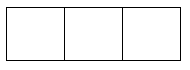 